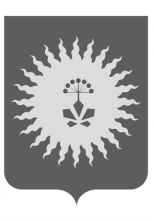 АДМИНИСТРАЦИЯ АНУЧИНСКОГО МУНИЦИПАЛЬНОГО ОКРУГА ПРИМОРСКОГО КРАЯП О С Т А Н О В Л Е Н И Е  25.10. 2023 г.                               с.Анучино                                       № 878                    Об установлении расходного обязательства Анучинского муниципального округа Приморского края по исполнению вопроса местного значения по ремонту автомобильных дорог на 2024 год     В соответствии Бюджетным кодексом Российской Федерации, Федеральным законом от 06.10.2003 года № 131-ФЗ «Об общих принципах организации местного самоуправления в Российской Федерации», Уставом Анучинского муниципального округа Приморского края, администрация Анучинского муниципального округа Приморского края ПОСТАНОВЛЯЕТ:1.Установить расходное обязательство Анучинского муниципального округа Приморского края по исполнению вопроса местного значения по ремонту автомобильных дорог на 2024 год.2.Расходное обязательство Анучинского муниципального округа Приморского края по исполнению вопроса местного значения по ремонту автомобильных дорог на 2024 год в пределах субсидий, выделенных из бюджета Приморского края с софинансированием бюджета Анучинского муниципального округа.3.Уполномоченным органом на выполнение данного бюджетного обязательства определить администрацию Анучинского муниципального округа Приморского края.4.Уполномоченному органу провести аукцион в пределах доведенных бюджетных ассигнований на текущий финансовый год и осуществлять контроль за выполнением бюджетного обязательства.5.Общему отделу администрации Анучинского муниципального округа (Бурдейной) опубликовать постановление в средствах массовой информации и разместить на официальном сайте администрации Анучинского муниципального округа Приморского края в информационно-телекоммуникационной сети Интернет. 6.Настоящее постановление вступает в силу со дня его опубликования.7.Контроль за исполнением настоящего постановления возложить на заместителя главы администрации Анучинского муниципального округа Приморского края.Глава Анучинского муниципального округа                                                             С.А. Понуровский